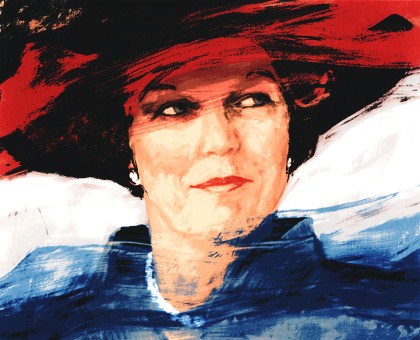 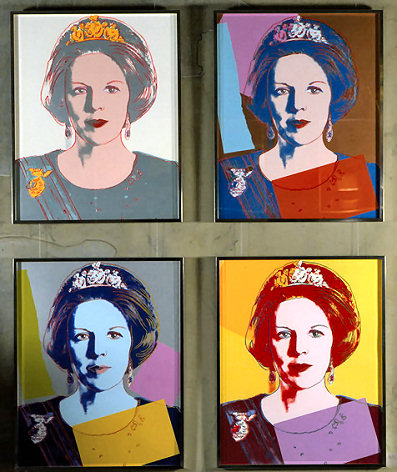 Koningin Beatrix: 1938 -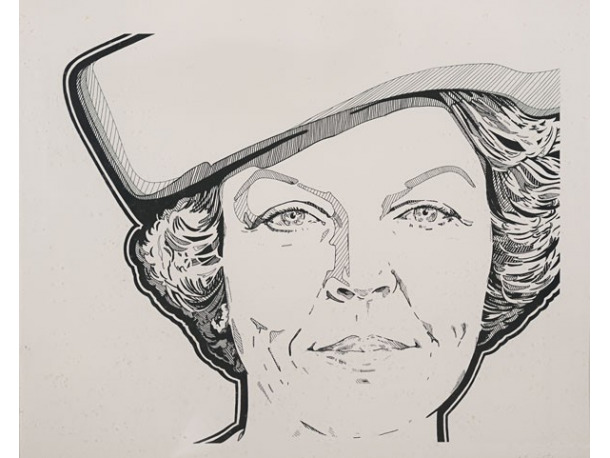 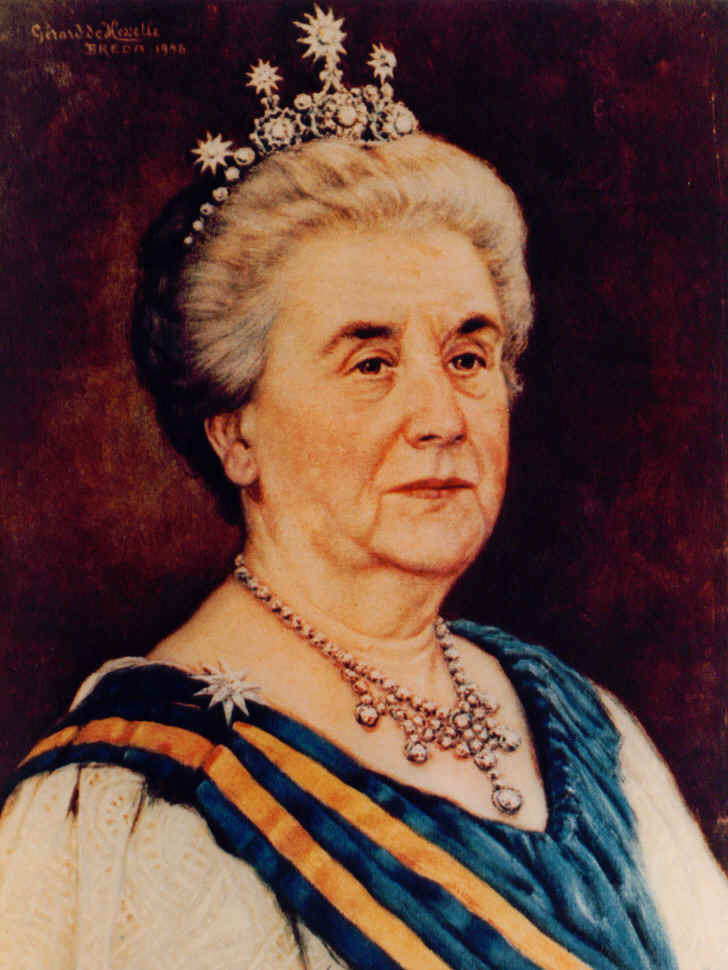 Koningin Wilhelmina : 1880-1862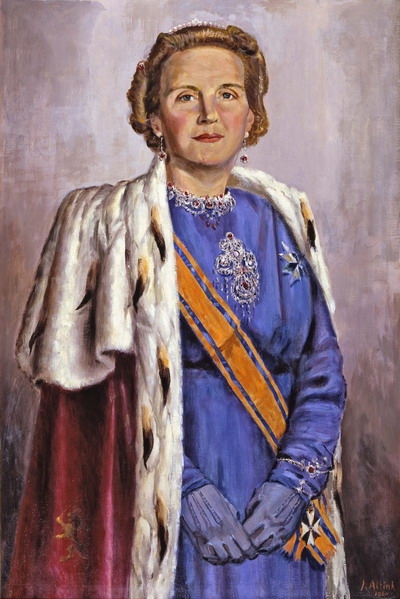 Koningin Juliana : 1909 - 2004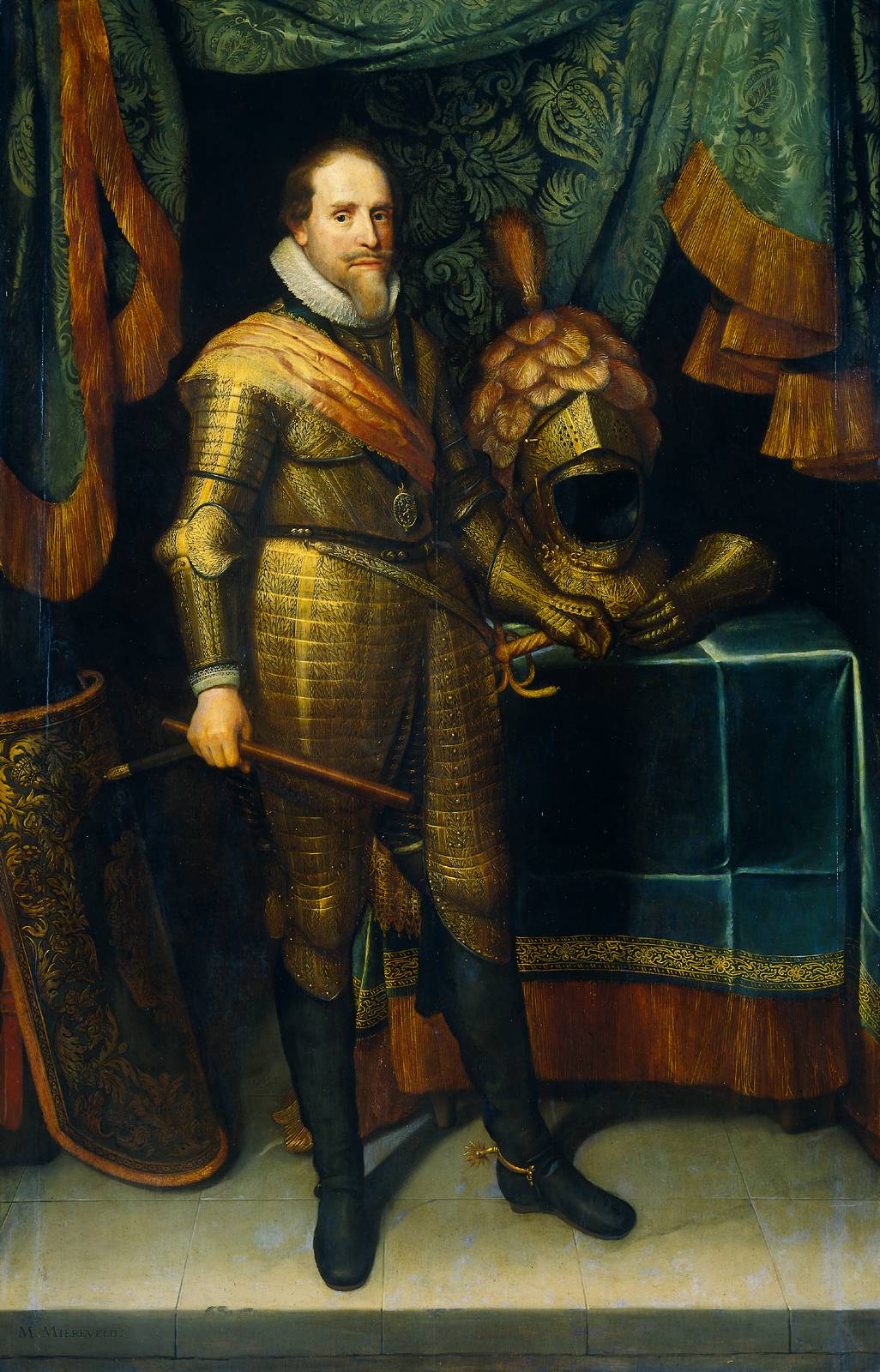 Maurits : 1567 – 1625 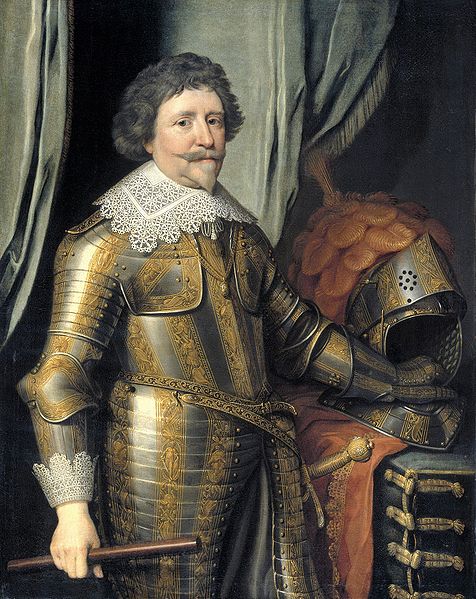 Prins Frederik Hendrik : 1584-1647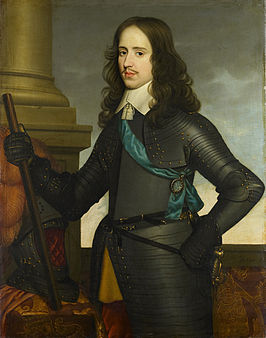 Prins Willem II : 1626 - 1650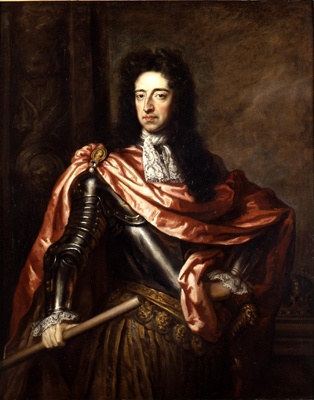 Prins Willem III  : 1650 – 1702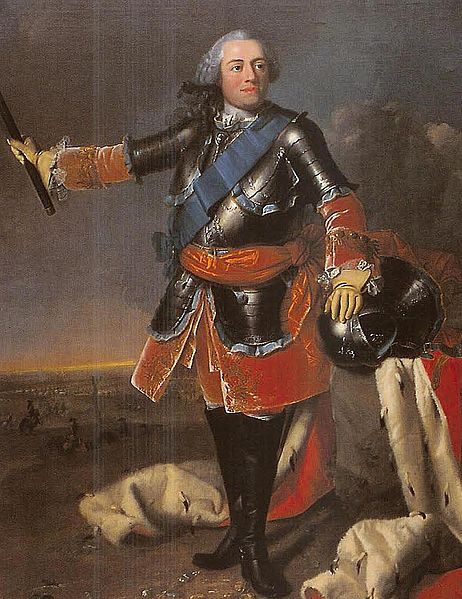 Prins Willem IV (Karel Hendrik Friso) : 1711 – 1751, prins van oranje, graaf van Nassau-Dietz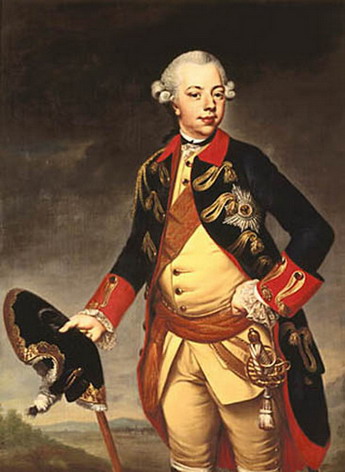 Prins Willem V: 1748-1806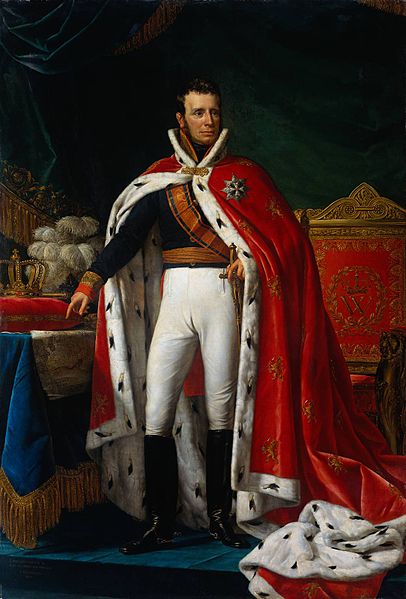  Koning Willem I : 1772-1843 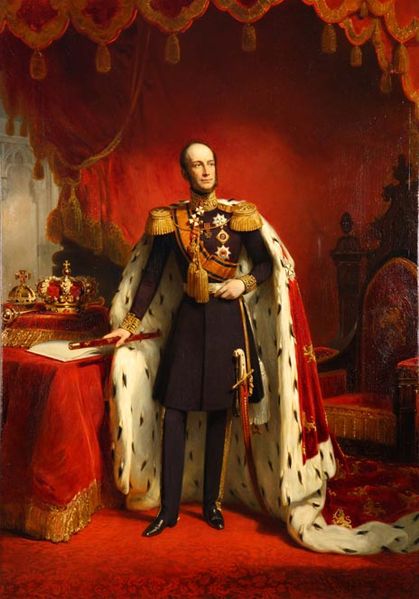 Koning Willem II : 1792-1849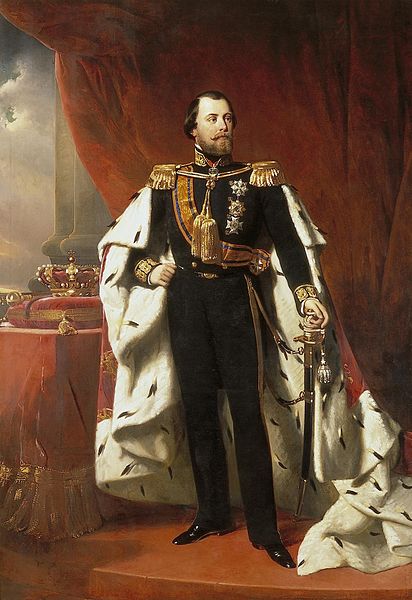 Koning Willem III : 1817-1890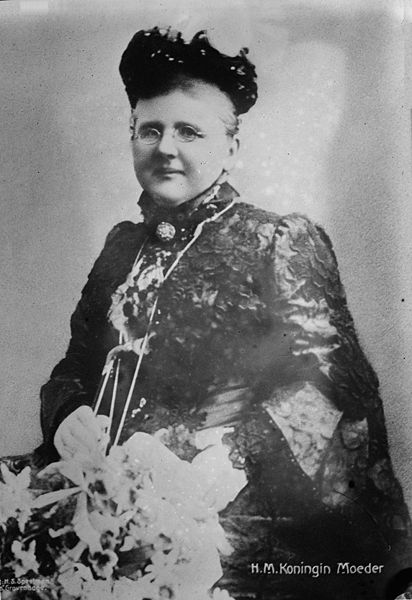 Koningin-regentes Emma : 1858 – 1934